Publicado en  el 09/05/2014 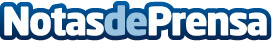 Comienza en Sant Cugat el Campeonato de España Individual Senior MasculinoEste viernes ha comenzado el Campeonato de España Individual Senior Masculino 2014 en el campo del Club de Golf Sant Cugat (Sant Cugat del Vallès, Barcelona), donde el jueves concluyó el torneo de Dobles con la victoria del cántabro Gustavo Larrazábal y el asturiano Juan Carlos Tinturé.Datos de contacto:Nota de prensa publicada en: https://www.notasdeprensa.es/comienza-en-sant-cugat-el-campeonato-de-espana_1 Categorias: Golf http://www.notasdeprensa.es